Publicado en  el 17/11/2016 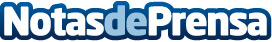 Uber cambia sus reglas y ahora podrá vender tus datosParece ser que los problemas de WhatsApp y Facebook con los datos no van con Uber y esta ha optado por el camino opuesto a través de la reforma y actualización de sus políticasDatos de contacto:Nota de prensa publicada en: https://www.notasdeprensa.es/uber-cambia-sus-reglas-y-ahora-podra-vender_1 Categorias: Automovilismo Comunicación Dispositivos móviles Industria Automotriz Innovación Tecnológica http://www.notasdeprensa.es